CROSS Missions City Serve 2018Supply Drive  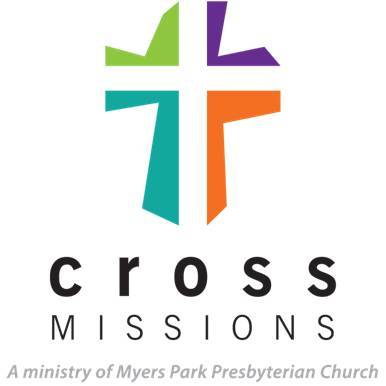 Thank you for choosing to share your gifts and resources with one of the following CROSS ministry partners. If you would like to participate, please choose which ministry partner for which you would like to provide donations and email the CROSS Director, Joel Tomkinson, at JTomkinson@myersparkpres.org with your chosen agency. We will do our best to schedule a morning or afternoon of service with this chosen ministry partner while you are here, however we cannot guarantee that we can schedule service for your group at your chosen ministry site. There are several partners that we do not serve with on a weekly basis or may need to schedule specific ministry opportunities for other youth groups to balance our weekly schedules. Please know CROSS and the ministry partner will be grateful for your gift and contribution to their ministry. Thank you, and may God bless you as you share these gifts!  Charlotte Family Housing The only family shelter in Charlotte where men, women and children can all stay together.  CROSS groups help with maintenance to the facility/grounds such as lawn mowing, shampooing carpets, etc. http://charlottefamilyhousing.org/Donation List: https://charlottefamilyhousing.org/wp-content/uploads/2018/01/welcome-basket-flyer-1.pdfCharlotte Rescue Mission A free substance recovery program for primarily low-income or homeless men.  The 90 day residential program houses 120 men in their facility in uptown Charlotte.  CROSS groups will prepare, serve and eat lunch with clients. www.charlotterescuemission.orgDonation List: http://charlotterescuemission.org/needs-list/Florence Crittenden Services Florence Crittenden Services of Charlotte, NC promotes Health and Hope for Tomorrow's Children by providing comprehensive health, educational and social services for single pregnant and non-pregnant adolescents, women and their families. CROSS groups will work on the property and the donation room providing needed assistance to the residents and staff. www.fcsnc.orgDonation List: Amazon Wish List Hope Haven Inc. Hope Haven, a foundation of recovery, provides life skills for chemically dependent adults and families within a supportive residential environment leading to independence. CROSS groups will maintain the community garden as well as other property needs. www.hopehaveninc.orgDonation List: http://www.hopehaveninc.org/get-involved/wish-list/Hospitality House of Charlotte A non-profit service that enables families to stay close to their loved ones in the hospital without the emotional or financial stress of finding suitable lodging or making long commutes.  They provide a comfortable bed, hot meals, and a quiet place to relax.   groups assist in maintenance to facility/grounds. www.hospitalityhouseofcharlotte.orgDonation List:  https://www.hospitalityhouseofcharlotte.org/wish-list/Jackson Park Ministry The vision of Jackson Park Ministries is to see the families, children, and all individuals of Jackson Park, Charlotte and surrounding communities come to know Christ as their Savior and Lord; becoming productive citizens in the community and serving others as a disciple of Christ.  CROSS groups lead and direct indoor and outdoor activities, crafts, and games. These groups are completely in charge of the activity period. www.jacksonpark.orgDonation List: First aid kitsCrafts for ages 6-12Sports items: basketball and jump ropes Board gamesThe Men’s Shelter of Charlotte The Uptown Shelter provides safe shelter, meets basic needs, and provides access to transitional services for homeless men in the greater Charlotte area. Their goal is to help homeless men return to self-sufficiency. CROSS groups will prepare 200 lunches four times throughout the summer and serve them at different locations throughout the city. The Men’s Shelter is being renovated this summer so we will be assisting them at their temporary housing locations. http://www.mensshelterofcharlotte.org/Donation List: https://www.mensshelterofcharlotte.org/ways-to-help/in-kind/Other Items for Lunch Service Project: bottles of water, individual bags of chips, and individual packaged cookies/desserts. **** If you are serving with CROSS the weeks of June 3-8, June 10- 15, July 22-27 and July 29-Aug 2 you may have the opportunity to participate in preparing the 200 lunches and serving them. Moore Place, Urban Ministry Center A Housing First community that recognizes a fundamental right to housing, no matter what a person's mental health condition or physical disability or addiction may be.  The idea is get people into housing first, and then work on the issues that need attention in order to help the person stay housed.  Moore Place opened in spring 2011 and serves 85 formerly homeless individuals.  Groups will share a social time that may include playing board games or doing arts and crafts.   http://urbanministrycenter.org/moore-place Donation List: Housing Programs Amazon Wish ListOther ideas:Tickets or memberships to local sporting events, performances, museums, movie passes, etc.
“Access to these recreational opportunities are beyond the limited means of our residents. These activities provide recreational and therapeutic benefit to our residents, as well as help them fully participate in the life of our city.”Samaritan’s Feet Samaritan’s Feet shares hope with children in the U.S. and around the world by washing their feet, giving them a new pair of shoes, and helping them believe that their dreams can come true. We at Samaritan’s Feet believe that a new pair of shoes can be a tangible foundation of hope to a person in need. Groups will be spending time with in the warehouse cleaning\preparing shoes for shipment. www.samaritansfeet.org Donation List: Host a shoe driveThe Samaritan House Samaritan House provides recuperative care to the homeless when they are discharged from the hospital. We provide an alternative "haven" when the other choices are to turn these individuals back to the streets, woods or to the highway underpass. CROSS groups will provide assistance to residents by doing yard work and either sharing lunch together or playing board games and baking cookies.  http://samaritanhousecharlotte.org/Donation List: http://samaritanhousecharlotte.org/donations/Urban Ministry Center The main function is as a soup kitchen that is open for lunch 365 days a year.  The day shelter also provides showers, laundry, mail, phone, message board, counseling, job advice, art and literacy programs, support groups, NA meetings, etc. CROSS groups will participate in the “Walk in my Shoes” educational program. www.urbanministrycenter.orgDonation List: http://www.urbanministrycenter.org/helping-the-homeless/our-wishlist/